TRIVIS - Střední škola veřejnoprávní a Vyšší odborná škola prevence kriminality a krizového řízení Praha, s.r.o., Hovorčovická 1281/11, 182 00  Praha 8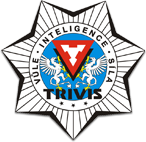 OR vedený městským soudem v Praze, oddíl C, vložka 50353Tel.: 233  543 233            	          www.trivispraha.cz,  e-mail: praha@trivis.cz	               IČO 25109138Kritéria hodnocení z Českého jazyka a literaturyústní zkouškaškolní rok 2023/24Žák je hodnocen v 6 oblastech, nejvýše může získat 28 bodů za celou zkoušku. Čas, který je věnován jednotlivým částem ústní zkoušky, by měl odpovídat jejich podílu na bodovém hodnocení ústní zkoušky. Zkouška trvá 15 minut. Vzhledem k zadání zkoušky, kterým je literární dílo, by analýze uměleckého textu a charakteristice literárněhistorického kontextu měly být věnovány 2/3 celkové časové dotace (orientačně tedy 10 min) a analýze neuměleckého textu 1/3 celkové časové dotace (orientačně tedy 5 min). Poslední oblastí, v níž je žák hodnocen, je kritérium výpověď v souladu s jazykovými normami a se zásadami jazykové kultury. Hodnocení žáka v tomto kritériu je založeno na jeho výkonu v průběhu celé zkoušky, žák může být hodnocen maximálně 4 body. Detaily procesu hodnocení jsou předmětem metodických materiálů. Aby žák splnil ÚSTNÍ ZKOUŠKU Z ČESKÉHO JAZYKA A LITERATURY, musí dosáhnout minimálně 13 bodů. OSNOVA – ANALÝZA UT a NT -     Kontext díla, určit časoprostor…………………………………………………2 Téma (myšlenka a motivy) díla/úryvku………………………………………...2 Kompozice díla/úryvku ………………………………………………………...2 Literární druh, literární žánr, literární forma …………………………………...2 -     Vypravěč (lyrický subjekt), způsob vypravování……………………………....2 Postavy díla/úryvku …………………………………………………………….2 -     Jazykové prostředky – vrstvy jazyka, obrazná pojmenování, verše, typy            promluv…………………………………………………………………………….2 -     Kontext autorovy tvorby…………………………………………………….…2 Autor v literárně kulturním kontextu…………………………………………...2 -     Posoudit souvislost mezi úryvky, hlavní myšlenka textu……………………..2 Komunikační situace: autor, adresát textu, účel vzniku textu………………....2 Určit funkční styl, slohové postupy, slohový útvar; odůvodnit………………..2 Jazykové prostředky ...…………………………………………………………2 -    Výpověď v souladu s jazykovými normami a se zásadami jazykové kultury….4       30 Za předmětovou komisi k 27.9.2023:  				Ředitel: SŠV a VOŠ Trivis PrahaMgr. Ludmila Benešová           					PaedDr. et Mgr. et Bc. Jan Dalecký, MBA	